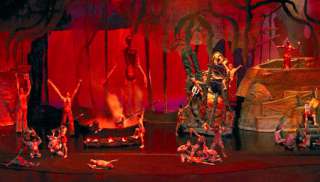 Phuket Siam Niramit Show (Gold Seat)+Dinner+Transfer
(Adult 1,300.- Baht / Person Child 1,200 Baht/Person)This must-see spectacular show features over 100 performers, lavish costumes and stunning set designs.
Enhanced special effects and the world's most advanced technology are used to produce a very realistic, stimulating and inspiring experience.Act 1. Journey Back into History.For over seven centuries, Siam has been home of diverse cultures, a cross-road where civilizations meet.
In Act 1, Siam Niramit takes you back to the past to witness...Act 2. Journey Beyond Imagination.Despite the diverse cultures and livelihood, Thai people are all bound by a common belief in the religious principle of the Law of Karma. The good deeds or bad deeds in this world will result in merit or suffering in the next life.
In Act 2 we visit the three realms central to traditional Thai beliefs.Act 3. Journey Through Joyous Festivals.Thai Buddhists believe that to go to heaven, one must gather merit on earth. Thai culture is full of a wide variety of merit-making festivals, which combine religious ceremony with colorful and joyful celebration.
In Act 3 we witness some of the most popular and important festivals....DiningFor guests who wish to enjoy a meal before the show, Siam Niramit's restaurants offers delicious Thai/International cuisine, buffet-style, in an elegant restaurant overlooking the Thai Village of the Four Regions.
You'll find all the signature dishes that make Thai cuisine renowned around the world, such as 'Som Tam' (spicy papaya salad) and 'Gairng Kieow Waan' (green curry), as well as a range of international cuisine.
Tea and coffee are included in the price of the buffet meal, and beer, wine and spirits are available for purchase.Tour Price included :Round trip transfer by Speed boat and Minibus.Lunch meal.National park entrance fee.Life jacket, Mask & Snorkel and Fin.Insurance for every tourist.Price exclude :Personal ExpenseService charge 3.5% for paying by credit card charge*PRICE AND ITINERARY ARE SUBJECT TO CHANGE WITHOUT PRIOR NOTICE*